Une journée de châtelain au Château de Condé  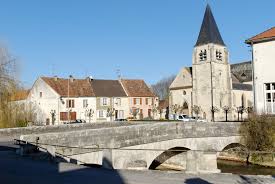 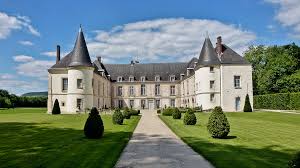        Jeudi 23 septembre 2021     M.      Mme          ▪ Nom et Prénom :  [EN MAJUSCULES] : ………..……………… ………..………...………………………………..                 Adresse [EN MAJUSCULES] : ……………………..…………………………………...……………………………………..Code postal      _  _  _  _  _       Ville……………………………………..…………………………….…………………….Téléphone fixe :_  _   _  _   _  _   _  _   _  _  portable :_0_  _  _   _  _   _  _   _  _  indispensableAdresse e-mail :                                                            @  Nom Prénom, si autre personne que ci-dessus :     ……………………………………………………………..          Inscription, aller et retour en autocar, entrée et visite guidée du château,  déjeuner, et visite  de la communeretour à Paris. Départ rendez-vous à 7 heures 30 , au niveau du Bistrot du Métro, 102 rue de Bercy, Paris 12, Métro Bercy, ligne 6 ou 14 , et bus Retour : départ pour Paris ,vers  17 heures 85 euros par            personne  =                 eurosà régler par chèque à l’ordre de l’AMVARP, 45 rue des Saints-Pères, CUSP, 75006 PARIS, avant le 30 juillet 2021. Nombre limité à 35 personnes. La date de la Poste sera prise en considération.